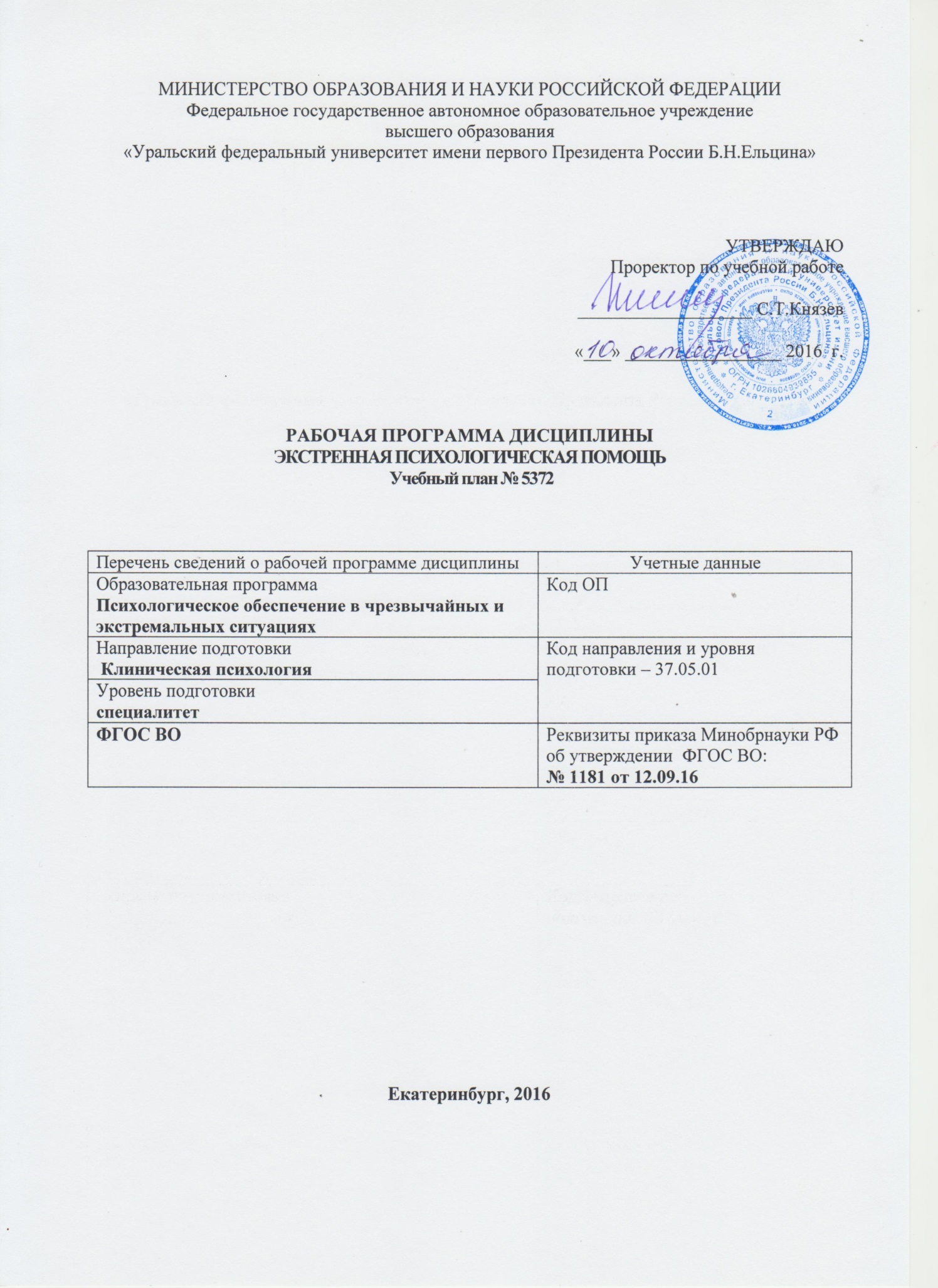 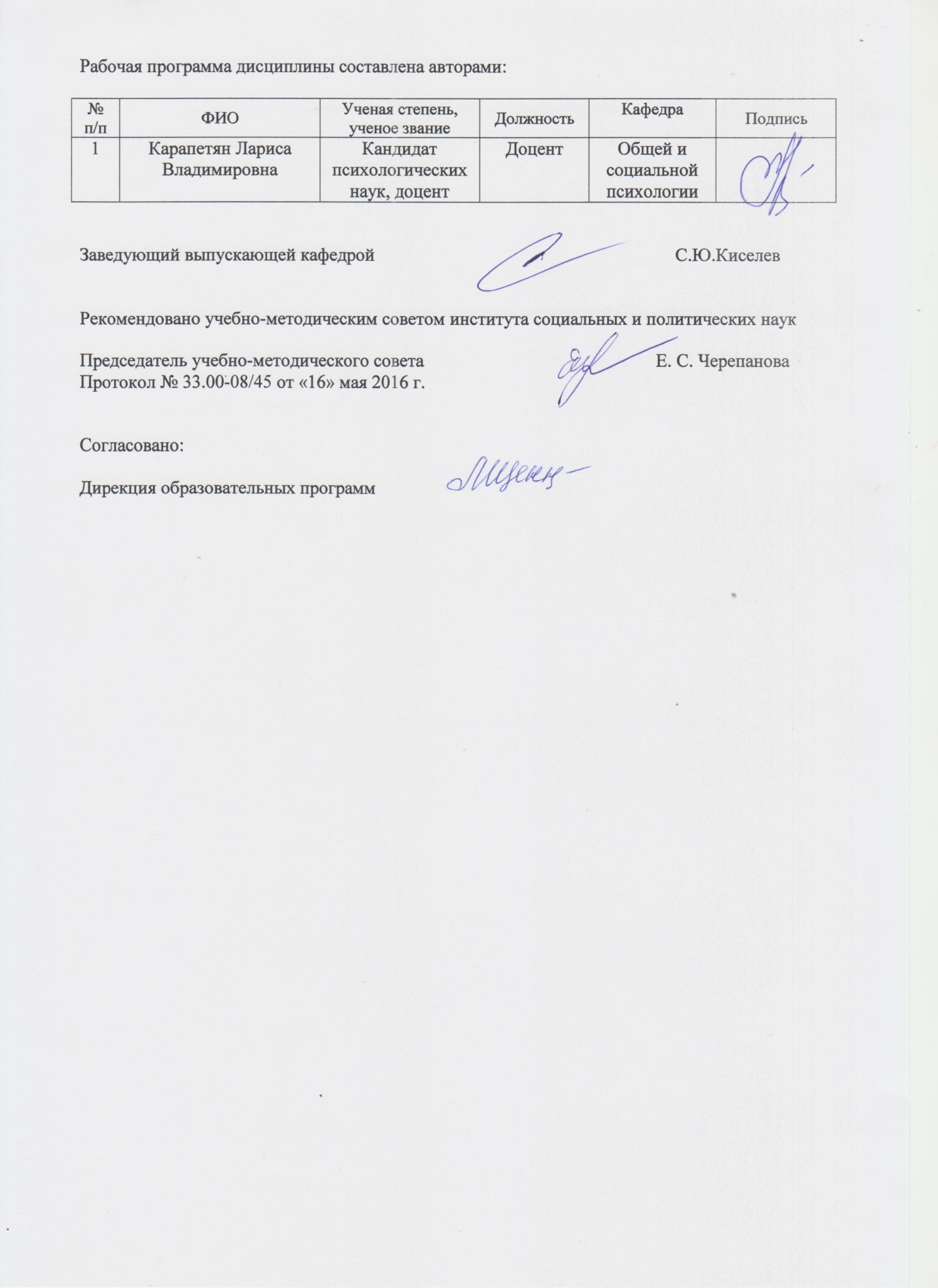 МИНИСТЕРСТВО ОБРАЗОВАНИЯ И НАУКИ РОССИЙСКОЙ ФЕДЕРАЦИИФедеральное государственное автономное образовательное учреждениевысшего образования«Уральский федеральный университет имени первого Президента России Б.Н.Ельцина»УТВЕРЖДАЮПроректор по учебной работе___________________ С.Т.Князев «___» _________________ 2016  г.РАБОЧАЯ ПРОГРАММА ДИСЦИПЛИНЫЭКСТРЕННАЯ ПСИХОЛОГИЧЕСКАЯ ПОМОЩЬ Учебный план № 5372Екатеринбург, 2016Рабочая программа дисциплины составлена авторами:Заведующий выпускающей кафедрой 						С.Ю.КиселевРекомендовано учебно-методическим советом института социальных и политических наук Председатель учебно-методического совета	                                           Е. С. ЧерепановаПротокол № 33.00-08/45 от «16» мая 2016 г.Согласовано:Дирекция образовательных программ ОБЩАЯ ХАРАКТЕРИСТИКА ДИСЦИПЛИНЫ ЭКСТРЕННАЯ ПСИХОЛОГИЧЕСКАЯ ПОМОЩЬАннотация содержания дисциплины Цели дисциплины:Подготовка выпускников к использованию в профессиональной деятельности знаний в области психологии безопасности для решения задач по организации и оказанию экстренной психологической помощи пострадавшим в чрезвычайных ситуациях, ознакомление со специфическими условиями профессиональной деятельности в условиях чрезвычайной ситуации, ознакомление с видами чрезвычайных ситуаций, спецификой психологической работы на чрезвычайных ситуациях техногенного, природного, социогенного характера, овладение знаниями и умениями в области работы с пострадавшими, демонстрирующими острые реакции на стресс с целью минимизации негативных психологических последствий чрезвычайной ситуации.Подготовка выпускников к научной деятельности в исследовательских отделах академических и научно-исследовательских организаций: к осуществлению теоретического анализа проблем, связанных с дезадаптацией человека и расстройствами психики при различных заболеваниях.Язык реализации программы – русский.Планируемые результаты освоения дисциплиныРезультатом освоения дисциплины является формирование у студента соответствующих профессионалам компетенций:РО 5 – Способность применять знания о психологических феноменах и методах работы психолога в экстремальных и кризисных ситуацияхИзучение дисциплины направлено  на формирование компетенций:В результате освоения дисциплины «Экстренная психологическая помощь» студент должен:знать: основы общетеоретических учебных курсов в объеме, необходимом для решения научно-исследовательских, научно-методических и организационно- управленческих задач, поставленных данным модулем; основные направления и перспективы развития междисциплинарных знаний в области методологии и методов психологической помощи в кризисных и чрезвычайных ситуациях; этические нормы и принципы работы психолога, в том числе при проведении психодиагностических исследований;уметь: решать практические (прикладные) и исследовательские задачи, ориентированные на научно-исследовательскую работу в сфере психологической помощи; использовать современные технологии сбора, обработки и интерпретации полученных эмпирических данных в области психологии личности и психологической помощи;конструировать, реализовывать и анализировать результаты процесса психологического сопровождения личности (группы), переживающей кризисную/чрезвычайную ситуацию; проектировать и реализовывать в практике психологической помощи новые психокоррекционные и сопровождающие программы;владеть: диагностировать уровень психологических затруднений, возникающих у личности в кризисной и/или чрезвычайной ситуации, оценивать особенности кризисного состояния личности; определять стратегию индивидуального психологического сопровождения (психокоррекции) личности взрослых и детей, переживающих кризисную ситуацию, а также стратегию групповой работы с пострадавшими в результате чрезвычайных ситуаций; осуществлять поддерживающую, корректирующую или развивающую деятельность в процессе работы с личностью и/или группой пострадавших.1.4. Объем дисциплины 1.5.Место дисциплины в структуре образовательной программы СОДЕРЖАНИЕ ДИСЦИПЛИНЫРАСПРЕДЕЛЕНИЕ УЧЕБНОГО ВРЕМЕНИ3.2. Распределение аудиторной нагрузки и мероприятий самостоятельной работы по разделам дисциплины Объем дисциплины (зач.ед.): 5*Суммарный объем в часах на мероприятиеуказывается в строке «Всего (час.) без учета промежуточной аттестацииОРГАНИЗАЦИЯ ПРАКТИЧЕСКИХ ЗАНЯТИЙ, САМОСТОЯТЕЛЬНОЙ РАБОТЫ ПО ДИСЦИПЛИНЕЛабораторные работыНе предусмотрено.Практические занятия. Примерная тематика самостоятельной работыПримерный перечень тем домашних работ:Не предусмотрено.4.3.2.Примерный перечень тем графических работ:Не предусмотрено.4.3.3.Примерный перечень тем рефератов (эссе, творческие работы):Реферат № 1:Понятие чрезвычайной ситуации. Понятие экстремальные ситуации.Типы и классификация экстремальных ситуаций.Психология терроризма. Социально-психологический анализ терроризма.Особенности работы психолога в ситуации захвата заложника: психологические аспекты ведения переговоров с преступниками.Специфика психологической помощи и работы с заложниками.Личность психолога в чрезвычайной ситуации. Требования к психологу.Экология работы психолога в чрезвычайной ситуации.Личная безопасность профессионала в чрезвычайной ситуацииАнализ клинического и психологического подхода к определению кризиса.Анализ подходов к классификации кризисов.Травматические кризисы.Кризисы становления.Кризисы развития и кризисы жизни (возможна разбивка на более мелкие темы: половое созревание, кризис 3-х лет и т.д.).Профессиональные кризисы.Межличностные кризисы.Экзистенциональные кризисы.Стадии развития кризиса.Эмоции в кризисе и способы совладания с ними.Принципы кризисной интервенции.Методы кризисной психотерапии.Реферат № 2:История движения и особенности организации службы помощи «Самаритяне».История движения и организации службы помощи «Линии жизни».История развития ТД в отечественной практике.Особенности организации работы	РАТЭПП	(Российской	ассоциации телефонов экстренной психологической помощи).Сравнительный анализ этических принципов в деятельности служб «Самаритяне»,«Линии жизни», отечественных службах.Рекламная деятельность в службах ТД.Профессионально важные качества телефонных консультантов.Типичные ошибки телефонного консультирования.Особенности телефонного психологического консультирования детей.Особенности телефонного психологического консультирования подростков.от семейного насилия.Особенности телефонного психологического консультирования жертв сексуального насилия.Особенности телефонного психологического консультирования больных и умирающих людей.Особенности телефонного психологического консультирования душевнобольных людей.Особенности телефонного психологического консультирования суицидентов.Особенности телефонного психологического консультирования зависимых от алкоголя абонентов.Особенности телефонного психологического консультирования зависимых от наркотиков абонентов.Особенности телефонного психологического консультирования зависимых от азартных игр абонентов.Феномен	«эмоционального	выгорания»	консультантов	службы	телефонной психологической помощи.Методы диагностики ПТСР (возможна разбивка на более мелкие темы для описания конкретных методик).История развития представлений о ПТСР.Феноменология ПТСР.История развития представлений о ПТСР.ПТСР у жертв сексуального насилия, детей, участников военных действий, спасателей, сотрудников силовых структур.ПТСР и суицид.Теоретические модели ПТСР.ПТСР у жертв стихийных бедствий.Методы психотерапии и психокоррекции ПТСР.Особенности взаимодействия психолога, психотерапевта и клиента, пациента при работе над ПТСР.Психологический анализ экстремальных условий жизнедеятельности на примере спасателейПримерная тематика индивидуальных или групповых проектовНе предусмотрено.. Примерный перечень тем расчетных работ (программных продуктов)Не предусмотрено.. Примерный перечень тем расчетно-графических работНе предусмотрено.Примерный перечень тем курсовых проектов (курсовых работ)Не предусмотрено.Перечень примерных тем контрольных работ:Не предусмотрено.Примерная тематика коллоквиумовНе предусмотрено.СООТНОШЕНИЕ РАЗДЕЛОВ ДИСЦИПЛИНЫ И ПРИМЕНЯЕМЫХ ТЕХНОЛОГИЙ ОБУЧЕНИЯ*ПРОЦЕДУРЫ КОНТРОЛЯ И ОЦЕНИВАНИЯ РЕЗУЛЬТАТОВ ОБУЧЕНИЯ (Приложение 1)ПРОЦЕДУРЫ ОЦЕНИВАНИЯ РЕЗУЛЬТАТОВ ОБУЧЕНИЯ В РАМКАХ НЕЗАВИСИМОГО ТЕСТОВОГО КОНТРОЛЯ (Приложение 2)ФОНД ОЦЕНОЧНЫХ СРЕДСТВ ДЛЯ ПРОВЕДЕНИЯ ТЕКУЩЕЙ ИПРОМЕЖУТОЧНОЙ АТТЕСТАЦИИ ПО ДИСЦИПЛИНЕ (Приложение 3)УЧЕБНО-МЕТОДИЧЕСКОЕ И ИНФОРМАЦИОННОЕ ОБЕСПЕЧЕНИЕ ДИСЦИПЛИНЫРекомендуемая литератураОсновная литератураПогодин И. А. Суицидальное поведение: психологические аспекты: учебное пособие. М.: Флинта, 2016 – 333 стрhttp://biblioclub.ru/index.php?page=book_red&id=83459&sr=1  Психология кризисных и экстремальных ситуаций: индивидуальные жизненные кризисы; агрессия и экстремизм: учебник. Хрусталева Н.С. — СПб. : СПбГУ, 2016. — 447с.http://biblioclub.ru/index.php?page=book_red&id=458103&sr=1 Психология экстремальных и чрезвычайных состояний: учебное пособие. – СКФУ, 2016 – 262 стр.http://biblioclub.ru/index.php?page=book_red&id=458913&sr=1 Смирнов В. Н., Петухов Е. В. Психология в деятельности сотрудников правоохранительных органов: учебное пособие. М.: Юнити-Дана, 2015 – 207 стр.http://biblioclub.ru/index.php?page=book_red&id=117074&sr=1 Современные представления о психической норме и патологии : Психологический, клинический и социальный аспекты. М.: Когито-Центр,2015 – 293 стрhttp://biblioclub.ru/index.php?page=book_red&id=430626&sr=1 9.1.2.Дополнительная литератураВолкан, В. Зинтл Э. Жизнь после утраты: Психология горевания - М.: Когито-Центр,2007  http://biblioclub.ru/index.php?page=book_red&id=56415&sr=1 2.Гуревич П.С. психология чрезвычайных ситуаций: учебное пособие. – Юнити-Дана, 2015.http://biblioclub.ru/index.php?page=book_red&id=118127&sr=1 Ишкова М.А. Основы психологического консультирования: учебно-методическое пособие. – Флинт, 2015 – 115 стр.http://biblioclub.ru/index.php?page=book_red&id=461088&sr=1 Мальцева Т.В., Реуцкая И.Е. Профессиональное психологическое консультирование – Юнити-Дана, 2015 – 144с.http://biblioclub.ru/index.php?page=book_red&id=117055&sr=1 Практическое руководство по психологии посттравматического стресса. Ч.1. Теория и методы.  М.: Когито-центр, 2007 – 208с.http://biblioclub.ru/index.php?page=book_red&id=145050&sr=1 Практическое руководство по психологии посттравматического стресса. Ч.2. Бланки методик.  М.: Когито-центр, 2007 – 76с.http://biblioclub.ru/index.php?page=book_red&id=145051&sr=1 Психология кризисных и экстремальных ситуаций: психодиагностика и психологическая помощь: учебник. Хрусталева Н.С. — СПб. : СПбГУ, 2013. — 142 с.http://biblioclub.ru/index.php?page=book_red&id=458104&sr=1  Психология: практикум. Ахметгалеева З.М. – КемГУКИ, 2015 – 120с.http://biblioclub.ru/index.php?page=book_red&id=438325&sr=1 Совладающее	поведение.	Современное	состояние	и	перспективы	М.: Институт психологии РАН,2008. – 471с.http://biblioclub.ru/index.php?page=book_red&id=87069&sr=1 Справочник практического психолога. Ежова Н.Н. – Феникс, 2011. – 381 с.http://biblioclub.ru/index.php?page=book_red&id=271553&sr=1 Тарабрина Н. В. Психология посттравматического стресса. Теория и практика. Институт психологии РАН, 2009. –305с.http://biblioclub.ru/index.php?page=book_red&id=87071&sr=1 Цикото Г.В. Проблемные дети: развитие и коррекция в предметно-практической дейтельности: учебно-методическое пособие. – Парадигма, 2013. – 221с.http://biblioclub.ru/index.php?page=book&id=210530 Методические разработкиНе используются. 9.3. Программное обеспечениеMicrosoftOffice, MicrosoftPowerPoint, InternetExplorer, WindowsMedia           9.4. Базы данных, информационно-справочные и поисковые системыЭлектронные информационные ресурсы Российской государственной библиотеки(www.rls.ru)Зональная библиотека УрФУ (http://lib.urfu.ru/)ЭБС Университетская библиотека онлайн ( https://biblioclub.ru/)ЭБС Лань (https://e.lanbook.com/)ЭБС Библиокомплектатор  (http://www.bibliocomplectator.ru/available)Портал образовательных ресурсов УрФУ (http://study.urfu.ru/)Ресурсы Института научной информации по общественным наукам Российской академии наук (ИНИОН РАН) (http://elibrary.ru)Университетская информационная система Россия (http://www.cir.ru)Поисковые информационные системы Yandex, Google.9.5. Электронные образовательные ресурсыНе используются.МАТЕРИАЛЬНО-ТЕХНИЧЕСКОЕ ОБЕСПЕЧЕНИЕ ДИСЦИПЛИНЫ Сведения об оснащенности дисциплины специализированным и лабораторным оборудованиемЗанятия сопровождаются мультимедийными иллюстрациями, демонстрацией видеофрагментов. Для этих целей необходима оборудованная затемнением аудитория, экран, мультимедийный проектор и ноутбук.ПРИЛОЖЕНИЕ 1к рабочей программе дисциплиныПРОЦЕДУРЫ КОНТРОЛЯ И ОЦЕНИВАНИЯ РЕЗУЛЬТАТОВ ОБУЧЕНИЯ В РАМКАХ ТЕКУЩЕЙ И ПРОМЕЖУТОЧНОЙ АТТЕСТАЦИИ ПО ДИСЦИПЛИНЕ6.1. Весовой коэффициент значимости дисциплины – 1, в том числе, коэффициент значимости курсовых работ/проектов, если они предусмотрены – не предусмотрены 6.2.Процедуры текущей и промежуточной аттестации по дисциплинеПроцедуры	текущей	и	промежуточной	аттестации	курсовой	работы	не предусмотренаКоэффициент значимости семестровых результатов освоения дисциплиныПРИЛОЖЕНИЕ 2к рабочей программе дисциплиныПРОЦЕДУРЫ ОЦЕНИВАНИЯ РЕЗУЛЬТАТОВ ОБУЧЕНИЯ В РАМКАХ НЕЗАВИСИМОГО ТЕСТОВОГО КОНТРОЛЯДисциплина и ее аналоги, по  которым  возможно  тестирование,  отсутствуют  на  сайте ФЭПО http://fepo.i-exam.ru.Дисциплина и ее аналоги, по которым возможно тестирование, отсутствуют на сайте Интернет-тренажеры http://training.i-exam.ru.Дисциплина и ее аналоги, по которым возможно тестирование, отсутствуют на портале СМУДС УрФУ.В связи с отсутствием Дисциплины и ее аналогов, по которым возможно тестирование, на сайтах ФЭПО, Интернет-тренажеры и портале СМУДС УрФУ, тестирование в рамках НТК не проводится.ПРИЛОЖЕНИЕ 3к рабочей программе дисциплиныФОНД ОЦЕНОЧНЫХ СРЕДСТВ ДЛЯ ПРОВЕДЕНИЯ ТЕКУЩЕЙ И ПРОМЕЖУТОЧНОЙ АТТЕСТАЦИИ ПО ДИСЦИПЛИНЕКРИТЕРИИ ОЦЕНИВАНИЯ РЕЗУЛЬТАТОВ КОНТРОЛЬНО-ОЦЕНОЧНЫХ МЕРОПРИЯТИЙ ТЕКУЩЕЙ И ПРОМЕЖУТОЧНОЙ АТТЕСТАЦИИ ПОДИСЦИПЛИНЕ В РАМКАХ БРСВ рамках БРС применяются утвержденные на кафедре критерии оценивания достижений студентов по каждому контрольно-оценочному мероприятию. Система критериев оценивания, как и при проведении промежуточной аттестации по модулю, опирается на три уровня освоения компонентов компетенций: пороговый, повышенный, высокий.КРИТЕРИИ ОЦЕНИВАНИЯ РЕЗУЛЬТАТОВ ПРОМЕЖУТОЧНОЙ АТТЕСТАЦИИ ПРИ ИСПОЛЬЗОВАНИИ НЕЗАВИСИМОГО ТЕСТОВОГО КОНТРОЛЯНезависимый тестовый контроль не используется.ОЦЕНОЧНЫЕ СРЕДСТВА ДЛЯ ПРОВЕДЕНИЯ ТЕКУЩЕЙ И ПРОМЕЖУТОЧНОЙ АТТЕСТАЦИИПримерные задания для проведения мини-контрольных в рамках учебных занятийНе предусмотрено.Примерные контрольные задачи в рамках учебных занятийНе предусмотрено.Примерные контрольные кейсыНе предусмотрено.Перечень примерных вопросов для зачетаОсобенности психологии чрезвычайных ситуаций как раздела психологии катастроф.Особенности психологии экстремальных ситуаций как раздела психологии катастроф.Понятие чрезвычайной ситуации, типы и классификация чрезвычайных ситуаций, стихийные бедствия, техногенные катастрофы, аварии, военные действия.Личность в чрезвычайных ситуациях: влияние ЧС на психику человека; влияние условий жизнедеятельности на человека.Эмоциональные состояния человека в экстремальных условиях.Первичные психические состояния в чрезвычайных условиях.Психолог в очаге ЧС (экстремальной ситуации).Служба экстренной психологической помощи еѐ функции.Психогении в экстремальных ситуациях; кризисные и дезадаптивные психические состояния.Посттравматические стрессовые расстройства.Условия возникновения ПТСР и фазы развития.Психотерапия посттравматических стрессовых расстройств.Психологическая помощь горюющему: острое горе, патологическое горе, этапы горевания.Задачи и приемы работы психолога на каждом этапе горевания.Психологическая помощь жертвам насилия: психологическая помощь жертвам насилия.Помощь ребенку и взрослому; помощь жертвам сексуального насилия.Психология терроризма: поведение и экстренная психологическая помощь психолога.Особенности работы психолога в ситуации захвата заложника.Психологические приемы при ведении переговоров с преступниками.Специфика психологической помощи и работы с заложниками.Методы психологической коррекции и психологической реабилитации.Кризисное психологическое консультирование.Методы саморегуляции.Специфические виды терапии травмы.Перечень примерных вопросов для экзаменаНе предусмотрено.Ресурсы АПИМ УрФУ, СКУД УрФУ для проведения тестового контроля в рамках текущей и промежуточной аттестацииНе используются.Ресурсы ФЭПО для проведения независимого тестового контроляНе используются.Интернет-тренажерыНе используются.Перечень сведений о рабочей программе дисциплиныУчетные данныеОбразовательная программа  Психологическое обеспечение в чрезвычайных и экстремальных ситуацияхКод ОП Направление подготовки  Клиническая психологияКод направления и уровня подготовки – 37.05.01Уровень подготовкиспециалитет Код направления и уровня подготовки – 37.05.01ФГОС ВОРеквизиты приказа Минобрнауки РФ об утверждении  ФГОС ВО: № 1181 от 12.09.16 № п/пФИОУченая степень, ученое званиеДолжностьКафедраПодпись1Карапетян ЛарисаВладимировнаКандидат психологическихнаук, доцентДоцентОбщей и социальнойпсихологииПСК-1.5 - способностью и готовностью к использованию знаний об истории развития, теоретико-методологических основах и психологических категориях психологии экстремальных и кризисных ситуацийПСК-1.9 - способностью и готовностью к применению знаний о теоретических моделях и методах, разработанных в психологии экстремальных и  стрессовых ситуаций для решения научных и практических задач       ПСК-1.10 - способностью и готовностью к планированию деятельности и самостоятельной работе при оказании экстренной психологической помощи в экстремальных и кризисных ситуациях№ п/пВиды учебной работыОбъем дисциплиныРаспределение объемадисциплины по семестрам (час.)Распределение объемадисциплины по семестрам (час.)Распределение объемадисциплины по семестрам (час.)№ п/пВиды учебной работыВсего часов71.Аудиторные занятия34342.Лекции--3.Практические занятия34344.Лабораторные работы--5.Самостоятельная работа студентов, включая все видытекущей аттестации1461466.Промежуточная аттестация44\З7.Общий объем по учебному плану, час.1801808.Общий объем по учебному плану, з.е.551. ПререквизитыОбщая психология, психология личности, психологическое консультирование. Психология экстремальных ситуаций и состояний.2. КореквизитыПсихологическое сопровождение деятельности специалистов экстремального профиля. 3. ПостреквизитыДистанционные методы психологического консультированияКодраздела, темыРаздел, тема дисциплиныСодержаниеР1Раздел 1. Введение в экстремальную психологиюРаздел 1. Введение в экстремальную психологиюР1.Т1Тема 1. Введение в экстремальную психологиюОсобенности психологии экстремальных ситуаций как раздела психологии катастроф.Понятие чрезвычайной ситуации, типы и классификация чрезвычайных ситуаций, стихийные бедствия, техногенные катастрофы, аварии, военные действия. Влияние ЧС на психику человека. Влияние условий жизнедеятельности на человека.Эмоциональные состояния человека в экстремальных условиях. Первичные психические состояния в чрезвычайных условиях.Р2Раздел 2. Организация оказания экстренной психологической помощиРаздел 2. Организация оказания экстренной психологической помощиР2.Т1Тема 1.Организация оказания экстренной психологическо й помощиСлужба экстренной психологической помощи еѐ функции. Виды экстренной психологической помощи во время события и в ближайшее время после него: экстренная «допсихологическая» помощь, психологическое сопровождение, эмоциональная поддержка; направление (ведение), управление; информирование;	психологическое	вмешательство (интервенция);         выявление         негативных        социально-психологических механизмов (психическое заражение, паника,слухи) и управление ими (нейтрализация). Правовые основания и организационные аспекты оказания экстренной психологической помощи в ЧС: определение группы риска, определение места оказания помощи,межведомственное взаимодействие.Р3Раздел 1. Методы оказания экстренной психологической помощиРаздел 1. Методы оказания экстренной психологической помощиР3.Т1Тема 1. Методы оказания экстренной психологическо й помощиСтрессогенные факторы, вызванные экстремальной ситуацией. Психические реакции при катастрофах. Стадии в динамике состояния людей после психотравмирующих ситуаций.Симптоматика экстремальной ситуации и основные способы экстренной психологической помощи. Кризисная интервенция как метод психологической помощи в кризисной ситуации.Дебрифинг как групповая форма кризисной интервенции и мера экстренной психологической помощи.Раздел дисциплиныРаздел дисциплиныРаздел дисциплиныАудиторные занятия(час.)Аудиторные занятия(час.)Аудиторные занятия(час.)Аудиторные занятия(час.)Самостоятельная работа: виды, количество и объемы мероприятийСамостоятельная работа: виды, количество и объемы мероприятийСамостоятельная работа: виды, количество и объемы мероприятийСамостоятельная работа: виды, количество и объемы мероприятийСамостоятельная работа: виды, количество и объемы мероприятийСамостоятельная работа: виды, количество и объемы мероприятийСамостоятельная работа: виды, количество и объемы мероприятийСамостоятельная работа: виды, количество и объемы мероприятийСамостоятельная работа: виды, количество и объемы мероприятийСамостоятельная работа: виды, количество и объемы мероприятийСамостоятельная работа: виды, количество и объемы мероприятийСамостоятельная работа: виды, количество и объемы мероприятийСамостоятельная работа: виды, количество и объемы мероприятийСамостоятельная работа: виды, количество и объемы мероприятийСамостоятельная работа: виды, количество и объемы мероприятийСамостоятельная работа: виды, количество и объемы мероприятийСамостоятельная работа: виды, количество и объемы мероприятийСамостоятельная работа: виды, количество и объемы мероприятийСамостоятельная работа: виды, количество и объемы мероприятийСамостоятельная работа: виды, количество и объемы мероприятийСамостоятельная работа: виды, количество и объемы мероприятийСамостоятельная работа: виды, количество и объемы мероприятийСамостоятельная работа: виды, количество и объемы мероприятийСамостоятельная работа: виды, количество и объемы мероприятийСамостоятельная работа: виды, количество и объемы мероприятийСамостоятельная работа: виды, количество и объемы мероприятийСамостоятельная работа: виды, количество и объемы мероприятийСамостоятельная работа: виды, количество и объемы мероприятийСамостоятельная работа: виды, количество и объемы мероприятийСамостоятельная работа: виды, количество и объемы мероприятийКод раздела, темыНаименование раздела, темыВсего по разделу, теме (час.)Всего аудиторной работы (час.)ЛекцииПрактические занятияЛабораторные работыВсего самостоятельной работы студентов (час.)Подготовка к аудиторным занятиям (час.)Подготовка к аудиторным занятиям (час.)Подготовка к аудиторным занятиям (час.)Подготовка к аудиторным занятиям (час.)Подготовка к аудиторным занятиям (час.)Выполнение самостоятельных внеаудиторных работ (колич.)Выполнение самостоятельных внеаудиторных работ (колич.)Выполнение самостоятельных внеаудиторных работ (колич.)Выполнение самостоятельных внеаудиторных работ (колич.)Выполнение самостоятельных внеаудиторных работ (колич.)Выполнение самостоятельных внеаудиторных работ (колич.)Выполнение самостоятельных внеаудиторных работ (колич.)Выполнение самостоятельных внеаудиторных работ (колич.)Выполнение самостоятельных внеаудиторных работ (колич.)Выполнение самостоятельных внеаудиторных работ (колич.)Выполнение самостоятельных внеаудиторных работ (колич.)Выполнение самостоятельных внеаудиторных работ (колич.)Подготовка к контрольным мероприятиям текущей аттестации (колич.)Подготовка к контрольным мероприятиям текущей аттестации (колич.)Подготовка к контрольным мероприятиям текущей аттестации (колич.)Подготовка к контрольным мероприятиям текущей аттестации (колич.)Подготов ка кпромежут очной аттестаци и по дисципли не (час.)Подготов ка кпромежут очной аттестаци и по дисципли не (час.)Подготов ка кпромежут очной аттестаци и по дисципли не (час.)Подготов ка кпромежут очной аттестаци и по дисципли не (час.)Подгот овка в рамках дисцип лины к проме жуточн ой аттест ации помодул ю  (час.)Подгот овка в рамках дисцип лины к проме жуточн ой аттест ации помодул ю  (час.)Подгот овка в рамках дисцип лины к проме жуточн ой аттест ации помодул ю  (час.)Подгот овка в рамках дисцип лины к проме жуточн ой аттест ации помодул ю  (час.)Код раздела, темыНаименование раздела, темыВсего по разделу, теме (час.)Всего аудиторной работы (час.)ЛекцииПрактические занятияЛабораторные работыВсего самостоятельной работы студентов (час.)Всего (час.)ЛекцияПракт., семинар. занятиеЛабораторное занятиеН/и семинар, семинар-конфер., коллоквиум (магистратура)Всего (час.)Домашняя работа*Графическая работа*Реферат, эссе, творч. работа*Проектная работа*Расчетная работа, разработка программного продукта*Расчетно-графическая работа*Домашняя работа на иностр. языке*Перевод инояз. литературы*Курсовая работа*Курсовой проект*Всего (час.)Всего (час.)Контрольная работа*Коллоквиум*ЗачетЗачетЭкзаменЭкзаменИнтегрированный экзамен по модулюИнтегрированный экзамен по модулюПроект по модулюПроект по модулюР1Введение в экстремальную психологию5412-12-42-42--ЗачетЗачетЭкзаменЭкзаменИнтегрированный экзамен по модулюИнтегрированный экзамен по модулюПроект по модулюПроект по модулюР 2Организация оказания экстренной психологической помощи6111-11-50-42--81ЗачетЗачетЭкзаменЭкзаменИнтегрированный экзамен по модулюИнтегрированный экзамен по модулюПроект по модулюПроект по модулюР 3Методы оказания экстренной психологической помощи6111-11-50-42--81ЗачетЗачетЭкзаменЭкзаменИнтегрированный экзамен по модулюИнтегрированный экзамен по модулюПроект по модулюПроект по модулюВсего (час), без учета подготовки к аттестационным мероприятиям:17634-34-142126-126--16ЗачетЗачетЭкзаменЭкзаменИнтегрированный экзамен по модулюИнтегрированный экзамен по модулюПроект по модулюПроект по модулюВсего по дисциплине (час.):18034146В т.ч. промежуточная аттестацияВ т.ч. промежуточная аттестацияВ т.ч. промежуточная аттестацияВ т.ч. промежуточная аттестацияВ т.ч. промежуточная аттестацияВ т.ч. промежуточная аттестацияВ т.ч. промежуточная аттестацияВ т.ч. промежуточная аттестацияВ т.ч. промежуточная аттестацияВ т.ч. промежуточная аттестацияВ т.ч. промежуточная аттестацияВ т.ч. промежуточная аттестацияВ т.ч. промежуточная аттестацияВ т.ч. промежуточная аттестацияВ т.ч. промежуточная аттестацияВ т.ч. промежуточная аттестацияВ т.ч. промежуточная аттестацияВ т.ч. промежуточная аттестацияВ т.ч. промежуточная аттестацияВ т.ч. промежуточная аттестацияВ т.ч. промежуточная аттестация44000000Код раздела, темыНомер занятияТема занятияВремя на проведениезанятия (час.)Р11Понятие чрезвычайной ситуации6Р12Влияние ЧС на психику человека6Р23Служба экстренной психологической помощи еёфункции3Р24Виды экстренной психологической помощи3Р25Правовые	основания	оказания	экстреннойпсихологической помощи в ЧС5Р36Симптоматика экстремальной ситуации5Р37Методы оказания экстренной психологическойпомощи6Всего:34Код раздела, темы дисциплиныАктивные методы обученияАктивные методы обученияАктивные методы обученияАктивные методы обученияАктивные методы обученияАктивные методы обученияДистанционные образовательные технологии иэлектронное обучениеДистанционные образовательные технологии иэлектронное обучениеДистанционные образовательные технологии иэлектронное обучениеДистанционные образовательные технологии иэлектронное обучениеДистанционные образовательные технологии иэлектронное обучениеДистанционные образовательные технологии иэлектронное обучениеДистанционные образовательные технологии иэлектронное обучениеКод раздела, темы дисциплиныПроектная работаКейс-анализДеловые игрыПроблемное обучениеКомандная работаДругие (указать, какие)Сетевые учебные курсыВиртуальные практикумы и тренажерыВебинары и видеоконференцииАсинхронные web-конференции и семинарыСовместная работа и разработка контентаСовместная работа и разработка контентаДругие (указать, какие)Р1**Р2**Р3**1.Лекции: коэффициент значимости совокупных результатов лекционных занятий – 0,41.Лекции: коэффициент значимости совокупных результатов лекционных занятий – 0,41.Лекции: коэффициент значимости совокупных результатов лекционных занятий – 0,4Текущая аттестация на лекцияхСроки – семестр, учебнаянеделяМаксимальная оценка в баллахПосещение лекцийVII20Реферат № 1VII80Весовой коэффициент значимости результатов текущей аттестации по лекциям – 0,5Весовой коэффициент значимости результатов текущей аттестации по лекциям – 0,5Весовой коэффициент значимости результатов текущей аттестации по лекциям – 0,5Промежуточная аттестация по лекциям – зачетВесовой коэффициент значимости результатов промежуточной аттестации по лекциям – 0,5Промежуточная аттестация по лекциям – зачетВесовой коэффициент значимости результатов промежуточной аттестации по лекциям – 0,5Промежуточная аттестация по лекциям – зачетВесовой коэффициент значимости результатов промежуточной аттестации по лекциям – 0,52. Практические занятия: коэффициент значимости совокупных результатов практических занятий –0,62. Практические занятия: коэффициент значимости совокупных результатов практических занятий –0,62. Практические занятия: коэффициент значимости совокупных результатов практических занятий –0,6Текущая аттестация на практических занятияхСроки – семестр,учебная неделяМаксимальная оценка в баллахПосещение практических/семинарских занятий (8,5)VII20Работа на практических занятиях (8,5)VII30Реферат № 2VII50Весовой коэффициент значимости результатов текущей аттестации по практическимзанятиям – 1Весовой коэффициент значимости результатов текущей аттестации по практическимзанятиям – 1Весовой коэффициент значимости результатов текущей аттестации по практическимзанятиям – 1Промежуточная аттестация по практическим занятиям Весовой коэффициент значимости результатов промежуточной аттестации по практическим занятиям Промежуточная аттестация по практическим занятиям Весовой коэффициент значимости результатов промежуточной аттестации по практическим занятиям Промежуточная аттестация по практическим занятиям Весовой коэффициент значимости результатов промежуточной аттестации по практическим занятиям 3. Лабораторные занятия: не предусмотрены, коэфф. значимости совокупных результатов лабораторных занятий – 03. Лабораторные занятия: не предусмотрены, коэфф. значимости совокупных результатов лабораторных занятий – 03. Лабораторные занятия: не предусмотрены, коэфф. значимости совокупных результатов лабораторных занятий – 0Порядковый номер семестра по учебномуплану, в котором осваивается дисциплинаКоэффициент значимости результатовосвоения дисциплины в семестреСеместр 71Компоненты компетенцийПризнаки уровня освоения компонентов компетенцийПризнаки уровня освоения компонентов компетенцийПризнаки уровня освоения компонентов компетенцийКомпоненты компетенцийпороговыйповышенныйвысокийЗнанияСтудент демонстрирует знание-знакомство,знание-копию: узнает объекты, явления и понятия, находит в них различия, проявляет знание источников получения информации, может осуществлять самостоятельнорепродуктивные действия над знаниями путем самостоятельноговоспроизведения и применения информации.Студент демонстрирует аналитические знания: уверенно воспроизводит и понимает полученные знания, относит их к той или инойклассификационной группе, самостоятельно систематизирует их, устанавливает взаимосвязи между ними, продуктивно применяет в знакомых ситуациях.Студент может самостоятельно извлекать новые знания из окружающего мира, творчески их использовать для принятия решений в новых и нестандартных ситуациях.УменияСтудент умеет корректно выполнять предписанные действия по инструкции, алгоритму в известной ситуации, самостоятельно выполняет действия по решению типовых задач, требующих выбора из числа известных методов,в предсказуемо изменяющейся ситуацииСтудент умеет самостоятельно выполнять действия (приемы, операции) порешению нестандартных задач, требующихвыбора на основекомбинации известных методов, внепредсказуемо изменяющейся ситуацииСтудент умеет самостоятельно выполнять действия, связанные с решением исследовательских задач, демонстрирует творческоеиспользование умений (технологий)Личностные качестваСтудент имеет низкую мотивацию учебнойдеятельности, проявляет безразличное,безответственное отношение к учебе, порученному делуСтудент имеетвыраженную мотивацию учебной деятельности,демонстрирует позитивное отношение к обучению и будущей трудовой деятельности, проявляет активность.Студент имеет развитую мотивацию учебной и трудовой деятельности, проявляет настойчивость и увлеченность,трудолюбие, самостоятельность, творческий подход.